NATIONAL SUBSTANCE USE AND MENTAL HEALTH SERVICES SURVEY (N-SUMHSS)Sponsored by the Substance Abuse and Mental Health Services Administration (SAMHSA)U.S. Department of Health and Human Services (HHS)NATIONAL SUBSTANCE USE AND MENTAL HEALTH SERVICES SURVEY (N-SUMHSS)Sponsored by the Substance Abuse and Mental Health Services Administration (SAMHSA)U.S. Department of Health and Human Services (HHS)NATIONAL SUBSTANCE USE AND MENTAL HEALTH SERVICES SURVEY (N-SUMHSS)Sponsored by the Substance Abuse and Mental Health Services Administration (SAMHSA)U.S. Department of Health and Human Services (HHS)HOMELETTERS TO FACILITIESADVANCE LETTER  (163KB)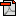 COVER LETTER (167KB)QUESTIONNAIRE (302KB)WEB FLYER (143KB)QUESTIONNAIRE DEFINITIONS (135KB)FREQUENTLY ASKED QUESTIONS (126KB)CONTACT USRELATED LINKSBehavioral Health Treatment Services LocatorN-SUMHSS Data ReportsSAMHSA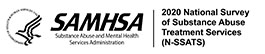 Download: FREE Adobe Acrobat® Reader™ to view PDF files located on this site.If it would be helpful, you may preview the questionnaire WELCOME TO THE N-SUMHSS WEBSITE — This site should help you find answers to many of your questions about completing the N-SUMHSS questionnaire, plus provide you with other useful links and information.The National Substance Use and Mental Health Services Survey (N-SUMHSS) is an annual census of all substance use and mental health treatment facilities in the United States and its territories. Each year, about 40,000 facilities are surveyed and information is collected on their location, organizational structure, services, and utilization. The data are used by policymakers when decisions are being made about substance use and mental health treatment programs. Information from the survey is also used to compile and update the National Directory of Drug and Alcohol Abuse Treatment Programs, the National Directory of Mental Health Treatment Facilities, and the online Behavioral Health Treatment Services Locator, three widely used resources for referrals to treatment.The N-SUMHSS is conducted for SAMHSA by [COMPANY].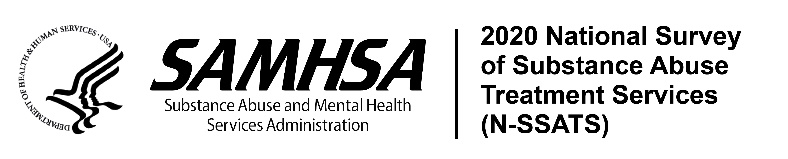 HOMELETTERS TO FACILITIESADVANCE LETTER  (163KB)COVER LETTER (167KB)QUESTIONNAIRE (302KB)WEB FLYER (143KB)QUESTIONNAIRE DEFINITIONS (135KB)FREQUENTLY ASKED QUESTIONS (126KB)CONTACT USRELATED LINKSBehavioral Health Treatment Services LocatorN-SUMHSS Data ReportsSAMHSADownload: FREE Adobe Acrobat® Reader™ to view PDF files located on this site.